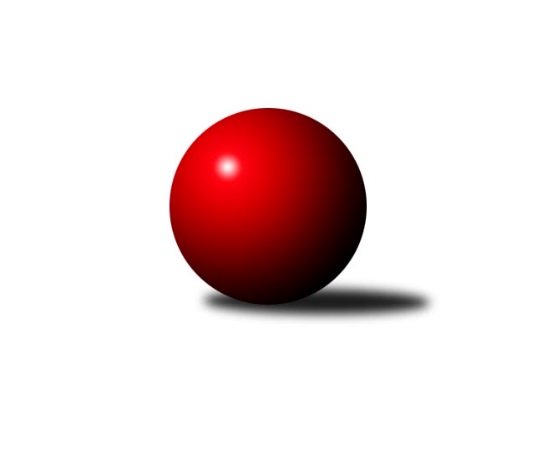 Č.9Ročník 2017/2018	27.4.2024 Krajský přebor KV 2017/2018Statistika 9. kolaTabulka družstev:		družstvo	záp	výh	rem	proh	skore	sety	průměr	body	plné	dorážka	chyby	1.	Jiskra Hazlov˝B˝	9	8	0	1	97 : 47 	(64.5 : 43.5)	2535	16	1738	797	37.6	2.	Slovan K.Vary˝B˝	9	7	1	1	95 : 49 	(71.5 : 36.5)	2477	15	1719	758	36.7	3.	Jiskra Šabina	9	7	0	2	94 : 50 	(63.0 : 45.0)	2506	14	1758	748	44.3	4.	Kuželky Aš˝B˝	9	6	0	3	87 : 57 	(60.5 : 47.5)	2533	12	1732	801	34.6	5.	Sokol Teplá	9	5	1	3	86 : 58 	(57.5 : 50.5)	2454	11	1726	728	35.2	6.	TJ Lomnice˝C˝	9	4	1	4	72 : 72 	(52.0 : 56.0)	2401	9	1686	715	51.6	7.	Lokomotiva Cheb˝C˝	9	4	0	5	65 : 79 	(49.0 : 59.0)	2387	8	1682	706	44.8	8.	Slavia Karlovy Vary	9	3	1	5	76 : 68 	(58.0 : 50.0)	2438	7	1707	731	44.9	9.	SKK K.Vary˝B˝	9	3	0	6	54 : 90 	(47.0 : 61.0)	2422	6	1683	738	38.8	10.	Lokomotiva Cheb˝D˝	9	2	1	6	53 : 91 	(49.0 : 59.0)	2316	5	1630	686	49.3	11.	SKK K.Vary˝C˝	9	1	1	7	50 : 94 	(43.5 : 64.5)	2373	3	1682	691	58	12.	TJ Jáchymov˝B˝	9	1	0	8	35 : 109 	(32.5 : 75.5)	2397	2	1684	713	47.3Tabulka doma:		družstvo	záp	výh	rem	proh	skore	sety	průměr	body	maximum	minimum	1.	Jiskra Šabina	6	5	0	1	68 : 28 	(42.5 : 29.5)	2436	10	2497	2377	2.	Slovan K.Vary˝B˝	5	5	0	0	58 : 22 	(40.5 : 19.5)	2477	10	2583	2366	3.	Kuželky Aš˝B˝	6	5	0	1	65 : 31 	(44.0 : 28.0)	2516	10	2608	2431	4.	Jiskra Hazlov˝B˝	4	4	0	0	45 : 19 	(31.5 : 16.5)	2595	8	2649	2549	5.	TJ Lomnice˝C˝	5	3	1	1	47 : 33 	(32.0 : 28.0)	2416	7	2466	2359	6.	Lokomotiva Cheb˝C˝	4	3	0	1	48 : 16 	(32.0 : 16.0)	2549	6	2607	2485	7.	Sokol Teplá	4	2	1	1	40 : 24 	(24.5 : 23.5)	2558	5	2616	2520	8.	Lokomotiva Cheb˝D˝	5	2	1	2	38 : 42 	(34.0 : 26.0)	2493	5	2591	2413	9.	Slavia Karlovy Vary	3	2	0	1	36 : 12 	(27.0 : 9.0)	2487	4	2563	2412	10.	SKK K.Vary˝C˝	4	1	0	3	30 : 34 	(24.0 : 24.0)	2384	2	2456	2297	11.	TJ Jáchymov˝B˝	4	1	0	3	27 : 37 	(20.0 : 28.0)	2401	2	2466	2323	12.	SKK K.Vary˝B˝	4	1	0	3	22 : 42 	(21.0 : 27.0)	2442	2	2507	2330Tabulka venku:		družstvo	záp	výh	rem	proh	skore	sety	průměr	body	maximum	minimum	1.	Jiskra Hazlov˝B˝	5	4	0	1	52 : 28 	(33.0 : 27.0)	2523	8	2618	2426	2.	Sokol Teplá	5	3	0	2	46 : 34 	(33.0 : 27.0)	2433	6	2501	2387	3.	Slovan K.Vary˝B˝	4	2	1	1	37 : 27 	(31.0 : 17.0)	2477	5	2563	2430	4.	Jiskra Šabina	3	2	0	1	26 : 22 	(20.5 : 15.5)	2529	4	2643	2457	5.	SKK K.Vary˝B˝	5	2	0	3	32 : 48 	(26.0 : 34.0)	2427	4	2510	2295	6.	Slavia Karlovy Vary	6	1	1	4	40 : 56 	(31.0 : 41.0)	2428	3	2511	2347	7.	Kuželky Aš˝B˝	3	1	0	2	22 : 26 	(16.5 : 19.5)	2538	2	2634	2473	8.	TJ Lomnice˝C˝	4	1	0	3	25 : 39 	(20.0 : 28.0)	2397	2	2434	2347	9.	Lokomotiva Cheb˝C˝	5	1	0	4	17 : 63 	(17.0 : 43.0)	2347	2	2447	2293	10.	SKK K.Vary˝C˝	5	0	1	4	20 : 60 	(19.5 : 40.5)	2377	1	2425	2286	11.	Lokomotiva Cheb˝D˝	4	0	0	4	15 : 49 	(15.0 : 33.0)	2272	0	2316	2233	12.	TJ Jáchymov˝B˝	5	0	0	5	8 : 72 	(12.5 : 47.5)	2396	0	2500	2215Tabulka podzimní části:		družstvo	záp	výh	rem	proh	skore	sety	průměr	body	doma	venku	1.	Jiskra Hazlov˝B˝	9	8	0	1	97 : 47 	(64.5 : 43.5)	2535	16 	4 	0 	0 	4 	0 	1	2.	Slovan K.Vary˝B˝	9	7	1	1	95 : 49 	(71.5 : 36.5)	2477	15 	5 	0 	0 	2 	1 	1	3.	Jiskra Šabina	9	7	0	2	94 : 50 	(63.0 : 45.0)	2506	14 	5 	0 	1 	2 	0 	1	4.	Kuželky Aš˝B˝	9	6	0	3	87 : 57 	(60.5 : 47.5)	2533	12 	5 	0 	1 	1 	0 	2	5.	Sokol Teplá	9	5	1	3	86 : 58 	(57.5 : 50.5)	2454	11 	2 	1 	1 	3 	0 	2	6.	TJ Lomnice˝C˝	9	4	1	4	72 : 72 	(52.0 : 56.0)	2401	9 	3 	1 	1 	1 	0 	3	7.	Lokomotiva Cheb˝C˝	9	4	0	5	65 : 79 	(49.0 : 59.0)	2387	8 	3 	0 	1 	1 	0 	4	8.	Slavia Karlovy Vary	9	3	1	5	76 : 68 	(58.0 : 50.0)	2438	7 	2 	0 	1 	1 	1 	4	9.	SKK K.Vary˝B˝	9	3	0	6	54 : 90 	(47.0 : 61.0)	2422	6 	1 	0 	3 	2 	0 	3	10.	Lokomotiva Cheb˝D˝	9	2	1	6	53 : 91 	(49.0 : 59.0)	2316	5 	2 	1 	2 	0 	0 	4	11.	SKK K.Vary˝C˝	9	1	1	7	50 : 94 	(43.5 : 64.5)	2373	3 	1 	0 	3 	0 	1 	4	12.	TJ Jáchymov˝B˝	9	1	0	8	35 : 109 	(32.5 : 75.5)	2397	2 	1 	0 	3 	0 	0 	5Tabulka jarní části:		družstvo	záp	výh	rem	proh	skore	sety	průměr	body	doma	venku	1.	Lokomotiva Cheb˝D˝	0	0	0	0	0 : 0 	(0.0 : 0.0)	0	0 	0 	0 	0 	0 	0 	0 	2.	TJ Jáchymov˝B˝	0	0	0	0	0 : 0 	(0.0 : 0.0)	0	0 	0 	0 	0 	0 	0 	0 	3.	SKK K.Vary˝B˝	0	0	0	0	0 : 0 	(0.0 : 0.0)	0	0 	0 	0 	0 	0 	0 	0 	4.	SKK K.Vary˝C˝	0	0	0	0	0 : 0 	(0.0 : 0.0)	0	0 	0 	0 	0 	0 	0 	0 	5.	Slavia Karlovy Vary	0	0	0	0	0 : 0 	(0.0 : 0.0)	0	0 	0 	0 	0 	0 	0 	0 	6.	Jiskra Šabina	0	0	0	0	0 : 0 	(0.0 : 0.0)	0	0 	0 	0 	0 	0 	0 	0 	7.	Jiskra Hazlov˝B˝	0	0	0	0	0 : 0 	(0.0 : 0.0)	0	0 	0 	0 	0 	0 	0 	0 	8.	Sokol Teplá	0	0	0	0	0 : 0 	(0.0 : 0.0)	0	0 	0 	0 	0 	0 	0 	0 	9.	TJ Lomnice˝C˝	0	0	0	0	0 : 0 	(0.0 : 0.0)	0	0 	0 	0 	0 	0 	0 	0 	10.	Lokomotiva Cheb˝C˝	0	0	0	0	0 : 0 	(0.0 : 0.0)	0	0 	0 	0 	0 	0 	0 	0 	11.	Slovan K.Vary˝B˝	0	0	0	0	0 : 0 	(0.0 : 0.0)	0	0 	0 	0 	0 	0 	0 	0 	12.	Kuželky Aš˝B˝	0	0	0	0	0 : 0 	(0.0 : 0.0)	0	0 	0 	0 	0 	0 	0 	0 Zisk bodů pro družstvo:		jméno hráče	družstvo	body	zápasy	v %	dílčí body	sety	v %	1.	Petr Jedlička ml. 	Kuželky Aš˝B˝ 	18	/	9	(100%)		/		(%)	2.	Martin Mojžíš 	Slavia Karlovy Vary 	16	/	8	(100%)		/		(%)	3.	Daniela Stašová 	Slovan K.Vary˝B˝ 	16	/	9	(89%)		/		(%)	4.	Zdeněk Pavlík 	Slavia Karlovy Vary 	16	/	9	(89%)		/		(%)	5.	Jana Komancová 	Jiskra Hazlov˝B˝ 	14	/	7	(100%)		/		(%)	6.	Petr Haken 	Jiskra Hazlov˝B˝ 	14	/	8	(88%)		/		(%)	7.	Pavel Pazdera 	SKK K.Vary˝C˝ 	14	/	8	(88%)		/		(%)	8.	Jiří Flejšar 	TJ Lomnice˝C˝ 	14	/	9	(78%)		/		(%)	9.	Vladislav Urban 	Kuželky Aš˝B˝ 	13	/	9	(72%)		/		(%)	10.	Jiří Jaroš 	Lokomotiva Cheb˝D˝ 	13	/	9	(72%)		/		(%)	11.	Michael Wittwar 	Jiskra Hazlov˝B˝ 	12	/	7	(86%)		/		(%)	12.	Pavel Kučera 	Jiskra Šabina 	12	/	7	(86%)		/		(%)	13.	Petr Bohmann 	Jiskra Hazlov˝B˝ 	12	/	8	(75%)		/		(%)	14.	Radek Cimbala 	Slavia Karlovy Vary 	12	/	9	(67%)		/		(%)	15.	Petr Lidmila 	TJ Lomnice˝C˝ 	12	/	9	(67%)		/		(%)	16.	Miroslava Poláčková 	Sokol Teplá 	12	/	9	(67%)		/		(%)	17.	František Průša 	Slovan K.Vary˝B˝ 	10	/	5	(100%)		/		(%)	18.	Jiří Velek 	Sokol Teplá 	10	/	8	(63%)		/		(%)	19.	Jaromír Valenta 	Sokol Teplá 	10	/	8	(63%)		/		(%)	20.	Eduard Seidl 	Jiskra Šabina 	10	/	8	(63%)		/		(%)	21.	Václav Zeman 	SKK K.Vary˝B˝ 	10	/	8	(63%)		/		(%)	22.	Pavel Feksa 	Lokomotiva Cheb˝D˝ 	10	/	8	(63%)		/		(%)	23.	Petr Málek 	Lokomotiva Cheb˝C˝ 	10	/	8	(63%)		/		(%)	24.	Johannes Luster 	Slovan K.Vary˝B˝ 	10	/	9	(56%)		/		(%)	25.	Jan Mandák 	Sokol Teplá 	10	/	9	(56%)		/		(%)	26.	Vladimír Veselý st.	Kuželky Aš˝B˝ 	10	/	9	(56%)		/		(%)	27.	Vítězslav Vodehnal 	SKK K.Vary˝B˝ 	10	/	9	(56%)		/		(%)	28.	Miroslav Pešťák 	Sokol Teplá 	10	/	9	(56%)		/		(%)	29.	Václav Čechura 	SKK K.Vary˝B˝ 	10	/	9	(56%)		/		(%)	30.	Jaromír Černý 	Jiskra Šabina 	10	/	9	(56%)		/		(%)	31.	Zdeněk Chmel 	Slavia Karlovy Vary 	8	/	6	(67%)		/		(%)	32.	Stanislav Pelc 	TJ Jáchymov˝B˝ 	8	/	6	(67%)		/		(%)	33.	Roman Bláha 	Jiskra Šabina 	8	/	8	(50%)		/		(%)	34.	Miroslav Budil 	Lokomotiva Cheb˝C˝ 	8	/	8	(50%)		/		(%)	35.	Jiří Beneš ml. ml.	Jiskra Šabina 	8	/	8	(50%)		/		(%)	36.	Václav Veselý 	Kuželky Aš˝B˝ 	8	/	8	(50%)		/		(%)	37.	Helena Gladavská 	Lokomotiva Cheb˝D˝ 	8	/	9	(44%)		/		(%)	38.	Dagmar Jedličková 	Kuželky Aš˝B˝ 	8	/	9	(44%)		/		(%)	39.	Miroslav Špaček 	SKK K.Vary˝C˝ 	8	/	9	(44%)		/		(%)	40.	Petr Beseda 	Slovan K.Vary˝B˝ 	6	/	4	(75%)		/		(%)	41.	Luboš Axamský 	Sokol Teplá 	6	/	4	(75%)		/		(%)	42.	Ladislav Martínek 	TJ Jáchymov˝B˝ 	6	/	5	(60%)		/		(%)	43.	Jiří Beneš 	Jiskra Šabina 	6	/	5	(60%)		/		(%)	44.	Tomáš Beck ml. ml.	Slovan K.Vary˝B˝ 	6	/	6	(50%)		/		(%)	45.	Zdeňka Zmeškalová 	Slovan K.Vary˝B˝ 	6	/	6	(50%)		/		(%)	46.	Miroslav Handšuh 	Slovan K.Vary˝B˝ 	6	/	6	(50%)		/		(%)	47.	Pavel Schubert 	Lokomotiva Cheb˝D˝ 	6	/	7	(43%)		/		(%)	48.	Lubomír Hromada 	TJ Lomnice˝C˝ 	6	/	7	(43%)		/		(%)	49.	Eva Nováčková 	Lokomotiva Cheb˝C˝ 	6	/	8	(38%)		/		(%)	50.	Daniel Hussar 	Lokomotiva Cheb˝D˝ 	6	/	8	(38%)		/		(%)	51.	Jiří Gabriško 	SKK K.Vary˝C˝ 	6	/	9	(33%)		/		(%)	52.	Václav Šnajdr 	SKK K.Vary˝C˝ 	6	/	9	(33%)		/		(%)	53.	Ondřej Černohous 	Slavia Karlovy Vary 	6	/	9	(33%)		/		(%)	54.	Pavel Repčik 	Jiskra Hazlov˝B˝ 	5	/	8	(31%)		/		(%)	55.	Tomáš Seidl 	Jiskra Šabina 	4	/	2	(100%)		/		(%)	56.	Rudolf Schmmer 	TJ Lomnice˝C˝ 	4	/	2	(100%)		/		(%)	57.	Václav Mašek 	Kuželky Aš˝B˝ 	4	/	3	(67%)		/		(%)	58.	Růžena Kovačíková 	TJ Lomnice˝C˝ 	4	/	3	(67%)		/		(%)	59.	Štefan Mrenica 	TJ Jáchymov˝B˝ 	4	/	3	(67%)		/		(%)	60.	František Seidl 	Jiskra Šabina 	4	/	3	(67%)		/		(%)	61.	Gerhard Brandl 	Jiskra Šabina 	4	/	4	(50%)		/		(%)	62.	Miroslava Boková 	Sokol Teplá 	4	/	5	(40%)		/		(%)	63.	Jiří Kočan 	SKK K.Vary˝B˝ 	4	/	5	(40%)		/		(%)	64.	Josef Volf 	TJ Lomnice˝C˝ 	4	/	6	(33%)		/		(%)	65.	Vladimír Krýsl 	Lokomotiva Cheb˝C˝ 	4	/	6	(33%)		/		(%)	66.	Vladimír Černohous 	Slavia Karlovy Vary 	4	/	7	(29%)		/		(%)	67.	Libor Kupka 	SKK K.Vary˝C˝ 	4	/	7	(29%)		/		(%)	68.	Vladimír Maxa 	TJ Jáchymov˝B˝ 	4	/	7	(29%)		/		(%)	69.	Andrea Špačková 	Jiskra Hazlov˝B˝ 	4	/	7	(29%)		/		(%)	70.	Zdeněk Loveček 	SKK K.Vary˝B˝ 	4	/	7	(29%)		/		(%)	71.	Vladimír Lukeš 	TJ Jáchymov˝B˝ 	4	/	7	(29%)		/		(%)	72.	Jana Hamrová 	Lokomotiva Cheb˝C˝ 	4	/	8	(25%)		/		(%)	73.	Bohumil Vyleťal 	Lokomotiva Cheb˝C˝ 	3	/	2	(75%)		/		(%)	74.	Jiří Šeda 	TJ Jáchymov˝B˝ 	3	/	6	(25%)		/		(%)	75.	Jan Bartoš 	Jiskra Hazlov˝B˝ 	2	/	1	(100%)		/		(%)	76.	Pavel Přerost 	TJ Lomnice˝C˝ 	2	/	1	(100%)		/		(%)	77.	Petr Janda 	TJ Lomnice˝C˝ 	2	/	2	(50%)		/		(%)	78.	Michaela Čejková 	Slovan K.Vary˝B˝ 	2	/	2	(50%)		/		(%)	79.	Jiří Mitáček st.	SKK K.Vary˝C˝ 	2	/	2	(50%)		/		(%)	80.	Petr Kocifaj 	TJ Jáchymov˝B˝ 	2	/	3	(33%)		/		(%)	81.	Albert Kupčík 	TJ Lomnice˝C˝ 	2	/	3	(33%)		/		(%)	82.	Robert Žalud 	Slovan K.Vary˝B˝ 	2	/	3	(33%)		/		(%)	83.	František Mazák ml. ml.	Kuželky Aš˝B˝ 	2	/	6	(17%)		/		(%)	84.	Kamil Bláha 	Jiskra Hazlov˝B˝ 	2	/	7	(14%)		/		(%)	85.	Martina Sobotková 	SKK K.Vary˝B˝ 	2	/	8	(13%)		/		(%)	86.	Pavel Pokorný 	Lokomotiva Cheb˝C˝ 	2	/	8	(13%)		/		(%)	87.	Jan Adam 	Lokomotiva Cheb˝D˝ 	2	/	8	(13%)		/		(%)	88.	Blanka Pešková 	SKK K.Vary˝B˝ 	2	/	9	(11%)		/		(%)	89.	Blanka Martinková 	SKK K.Vary˝C˝ 	2	/	9	(11%)		/		(%)	90.	Marcel Toužimský 	Slovan K.Vary˝B˝ 	1	/	1	(50%)		/		(%)	91.	Antonín Tóth 	TJ Jáchymov˝B˝ 	0	/	1	(0%)		/		(%)	92.	Jiří Matoušek 	Lokomotiva Cheb˝D˝ 	0	/	1	(0%)		/		(%)	93.	Jana Lukášková 	Sokol Teplá 	0	/	1	(0%)		/		(%)	94.	Adolf Klepáček 	Lokomotiva Cheb˝D˝ 	0	/	1	(0%)		/		(%)	95.	Štěpán Pilnáček 	Slavia Karlovy Vary 	0	/	1	(0%)		/		(%)	96.	Hedvika Besedová 	Slovan K.Vary˝B˝ 	0	/	1	(0%)		/		(%)	97.	Rostislav Milota 	Sokol Teplá 	0	/	1	(0%)		/		(%)	98.	Ivan Rambousek 	Lokomotiva Cheb˝D˝ 	0	/	1	(0%)		/		(%)	99.	Jitka Laudátová 	Kuželky Aš˝B˝ 	0	/	1	(0%)		/		(%)	100.	Michal Hric 	Lokomotiva Cheb˝D˝ 	0	/	2	(0%)		/		(%)	101.	Andrea Ječmenová 	TJ Lomnice˝C˝ 	0	/	2	(0%)		/		(%)	102.	Hana Makarová 	TJ Jáchymov˝B˝ 	0	/	3	(0%)		/		(%)	103.	Štefan Cimbala 	Slavia Karlovy Vary 	0	/	4	(0%)		/		(%)	104.	Vlastimil Čegan 	TJ Jáchymov˝B˝ 	0	/	7	(0%)		/		(%)	105.	Josef Zvěřina 	TJ Lomnice˝C˝ 	0	/	8	(0%)		/		(%)Průměry na kuželnách:		kuželna	průměr	plné	dorážka	chyby	výkon na hráče	1.	Hazlov, 1-4	2544	1755	789	47.0	(424.1)	2.	Sokol Teplá, 1-4	2524	1737	787	33.3	(420.8)	3.	Lokomotiva Cheb, 1-2	2506	1730	775	39.3	(417.7)	4.	Kuželky Aš, 1-4	2459	1696	762	44.9	(409.9)	5.	Karlovy Vary, 1-4	2427	1711	715	45.3	(404.5)	6.	Jáchymov, 1-2	2421	1688	732	43.6	(403.6)	7.	Hotel Nautilus Chodov, 1-2	2412	1665	747	39.3	(402.1)	8.	Lomnice, 1-4	2396	1693	702	53.9	(399.4)	9.	TJ Šabina, 1-2	2396	1682	714	49.7	(399.3)Nejlepší výkony na kuželnách:Hazlov, 1-4Jiskra Hazlov˝B˝	2649	1. kolo	Petr Jedlička ml. 	Kuželky Aš˝B˝	497	1. koloKuželky Aš˝B˝	2634	1. kolo	Michael Wittwar 	Jiskra Hazlov˝B˝	477	5. koloJiskra Hazlov˝B˝	2596	3. kolo	Michael Wittwar 	Jiskra Hazlov˝B˝	474	1. koloJiskra Hazlov˝B˝	2586	8. kolo	Petr Haken 	Jiskra Hazlov˝B˝	466	1. koloJiskra Hazlov˝B˝	2549	5. kolo	Kamil Bláha 	Jiskra Hazlov˝B˝	461	1. koloTJ Jáchymov˝B˝	2500	8. kolo	Jana Komancová 	Jiskra Hazlov˝B˝	458	8. koloLokomotiva Cheb˝C˝	2447	3. kolo	Jitka Laudátová 	Kuželky Aš˝B˝	452	1. koloSKK K.Vary˝C˝	2395	5. kolo	Pavel Repčik 	Jiskra Hazlov˝B˝	451	8. kolo		. kolo	Štefan Mrenica 	TJ Jáchymov˝B˝	450	8. kolo		. kolo	Stanislav Pelc 	TJ Jáchymov˝B˝	449	8. koloSokol Teplá, 1-4Sokol Teplá	2616	4. kolo	Jaromír Valenta 	Sokol Teplá	486	4. koloSokol Teplá	2565	2. kolo	Jaromír Valenta 	Sokol Teplá	480	2. koloSlovan K.Vary˝B˝	2563	8. kolo	Radek Cimbala 	Slavia Karlovy Vary	463	6. koloJiskra Hazlov˝B˝	2546	4. kolo	Petr Haken 	Jiskra Hazlov˝B˝	454	4. koloSokol Teplá	2530	8. kolo	Martin Mojžíš 	Slavia Karlovy Vary	453	6. koloSokol Teplá	2520	6. kolo	Miroslava Boková 	Sokol Teplá	450	8. koloSlavia Karlovy Vary	2488	6. kolo	Petr Beseda 	Slovan K.Vary˝B˝	449	8. koloSKK K.Vary˝C˝	2369	2. kolo	Jiří Velek 	Sokol Teplá	448	4. kolo		. kolo	Miroslav Handšuh 	Slovan K.Vary˝B˝	446	8. kolo		. kolo	Tomáš Beck ml. ml.	Slovan K.Vary˝B˝	443	8. koloLokomotiva Cheb, 1-2Jiskra Hazlov˝B˝	2618	7. kolo	Miroslav Budil 	Lokomotiva Cheb˝C˝	481	2. koloLokomotiva Cheb˝C˝	2607	2. kolo	Jiří Jaroš 	Lokomotiva Cheb˝D˝	472	9. koloLokomotiva Cheb˝D˝	2591	9. kolo	Petr Jedlička ml. 	Kuželky Aš˝B˝	471	8. koloLokomotiva Cheb˝C˝	2555	6. kolo	Michael Wittwar 	Jiskra Hazlov˝B˝	465	7. koloLokomotiva Cheb˝D˝	2512	7. kolo	Petr Haken 	Jiskra Hazlov˝B˝	463	7. koloSKK K.Vary˝B˝	2510	2. kolo	Miroslav Budil 	Lokomotiva Cheb˝C˝	462	8. koloKuželky Aš˝B˝	2508	8. kolo	Helena Gladavská 	Lokomotiva Cheb˝D˝	459	9. koloSokol Teplá	2501	1. kolo	Miroslav Budil 	Lokomotiva Cheb˝C˝	458	6. koloJiskra Šabina	2488	6. kolo	Helena Gladavská 	Lokomotiva Cheb˝D˝	450	7. koloLokomotiva Cheb˝C˝	2485	8. kolo	Petr Málek 	Lokomotiva Cheb˝C˝	449	2. koloKuželky Aš, 1-4Jiskra Šabina	2643	4. kolo	Petr Jedlička ml. 	Kuželky Aš˝B˝	504	3. koloKuželky Aš˝B˝	2608	2. kolo	Petr Jedlička ml. 	Kuželky Aš˝B˝	469	7. koloKuželky Aš˝B˝	2539	3. kolo	Petr Jedlička ml. 	Kuželky Aš˝B˝	466	9. koloKuželky Aš˝B˝	2532	6. kolo	Petr Jedlička ml. 	Kuželky Aš˝B˝	465	6. koloKuželky Aš˝B˝	2506	7. kolo	Radek Cimbala 	Slavia Karlovy Vary	464	3. koloKuželky Aš˝B˝	2481	4. kolo	Pavel Kučera 	Jiskra Šabina	462	4. koloSlavia Karlovy Vary	2479	3. kolo	Petr Jedlička ml. 	Kuželky Aš˝B˝	461	4. koloKuželky Aš˝B˝	2431	9. kolo	Václav Mašek 	Kuželky Aš˝B˝	460	2. koloTJ Lomnice˝C˝	2410	7. kolo	Jaromír Černý 	Jiskra Šabina	452	4. koloSokol Teplá	2387	9. kolo	Vladislav Urban 	Kuželky Aš˝B˝	450	2. koloKarlovy Vary, 1-4Slovan K.Vary˝B˝	2583	7. kolo	Johannes Luster 	Slovan K.Vary˝B˝	483	7. koloJiskra Hazlov˝B˝	2550	6. kolo	Václav Čechura 	SKK K.Vary˝B˝	468	8. koloSlovan K.Vary˝B˝	2544	9. kolo	Pavel Kučera 	Jiskra Šabina	462	8. koloSlavia Karlovy Vary	2511	8. kolo	Michael Wittwar 	Jiskra Hazlov˝B˝	455	6. koloSKK K.Vary˝B˝	2507	8. kolo	Miroslav Handšuh 	Slovan K.Vary˝B˝	453	2. koloSlovan K.Vary˝B˝	2489	5. kolo	Petr Jedlička ml. 	Kuželky Aš˝B˝	452	5. koloSKK K.Vary˝B˝	2485	6. kolo	Tomáš Beck ml. ml.	Slovan K.Vary˝B˝	451	9. koloKuželky Aš˝B˝	2473	5. kolo	Václav Zeman 	SKK K.Vary˝B˝	451	4. koloSKK K.Vary˝B˝	2467	4. kolo	Jiří Gabriško 	SKK K.Vary˝C˝	449	9. koloSokol Teplá	2458	3. kolo	Václav Čechura 	SKK K.Vary˝B˝	446	6. koloJáchymov, 1-2TJ Jáchymov˝B˝	2466	3. kolo	Robert Žalud 	Slovan K.Vary˝B˝	449	1. koloSlovan K.Vary˝B˝	2464	1. kolo	Václav Zeman 	SKK K.Vary˝B˝	442	7. koloSKK K.Vary˝B˝	2455	7. kolo	Petr Lidmila 	TJ Lomnice˝C˝	442	3. koloTJ Lomnice˝C˝	2434	3. kolo	Petr Beseda 	Slovan K.Vary˝B˝	436	1. koloTJ Jáchymov˝B˝	2431	7. kolo	Ladislav Martínek 	TJ Jáchymov˝B˝	435	3. koloSokol Teplá	2416	5. kolo	Vítězslav Vodehnal 	SKK K.Vary˝B˝	432	7. koloTJ Jáchymov˝B˝	2383	1. kolo	Ladislav Martínek 	TJ Jáchymov˝B˝	432	5. koloTJ Jáchymov˝B˝	2323	5. kolo	Vladimír Lukeš 	TJ Jáchymov˝B˝	426	1. kolo		. kolo	Vladimír Maxa 	TJ Jáchymov˝B˝	425	3. kolo		. kolo	Lubomír Hromada 	TJ Lomnice˝C˝	423	3. koloHotel Nautilus Chodov, 1-2Slavia Karlovy Vary	2563	7. kolo	Zdeněk Pavlík 	Slavia Karlovy Vary	454	7. koloSlavia Karlovy Vary	2485	5. kolo	Radek Cimbala 	Slavia Karlovy Vary	453	7. koloJiskra Hazlov˝B˝	2426	9. kolo	Pavel Repčik 	Jiskra Hazlov˝B˝	445	9. koloSlavia Karlovy Vary	2412	9. kolo	Martin Mojžíš 	Slavia Karlovy Vary	443	7. koloLokomotiva Cheb˝C˝	2304	5. kolo	Zdeněk Chmel 	Slavia Karlovy Vary	433	5. koloSKK K.Vary˝C˝	2286	7. kolo	Martin Mojžíš 	Slavia Karlovy Vary	425	5. kolo		. kolo	Martin Mojžíš 	Slavia Karlovy Vary	424	9. kolo		. kolo	Václav Šnajdr 	SKK K.Vary˝C˝	421	7. kolo		. kolo	Radek Cimbala 	Slavia Karlovy Vary	419	5. kolo		. kolo	Zdeněk Pavlík 	Slavia Karlovy Vary	415	5. koloLomnice, 1-4Jiskra Hazlov˝B˝	2477	2. kolo	Jiří Flejšar 	TJ Lomnice˝C˝	458	6. koloTJ Lomnice˝C˝	2466	6. kolo	Helena Gladavská 	Lokomotiva Cheb˝D˝	447	8. koloTJ Lomnice˝C˝	2464	9. kolo	Jana Komancová 	Jiskra Hazlov˝B˝	437	2. koloSlovan K.Vary˝B˝	2452	6. kolo	Petr Lidmila 	TJ Lomnice˝C˝	437	2. koloTJ Lomnice˝C˝	2403	2. kolo	Michael Wittwar 	Jiskra Hazlov˝B˝	433	2. koloTJ Lomnice˝C˝	2386	8. kolo	Zdeňka Zmeškalová 	Slovan K.Vary˝B˝	426	6. koloTJ Lomnice˝C˝	2359	4. kolo	Jiří Jaroš 	Lokomotiva Cheb˝D˝	425	8. koloSlavia Karlovy Vary	2347	4. kolo	Jiří Flejšar 	TJ Lomnice˝C˝	425	8. koloLokomotiva Cheb˝D˝	2316	8. kolo	Lubomír Hromada 	TJ Lomnice˝C˝	424	9. koloLokomotiva Cheb˝C˝	2293	9. kolo	Petr Lidmila 	TJ Lomnice˝C˝	423	4. koloTJ Šabina, 1-2Jiskra Šabina	2497	9. kolo	Pavel Kučera 	Jiskra Šabina	456	9. koloJiskra Šabina	2460	3. kolo	Roman Bláha 	Jiskra Šabina	450	3. koloJiskra Šabina	2449	2. kolo	Pavel Přerost 	TJ Lomnice˝C˝	448	5. koloJiskra Šabina	2441	7. kolo	Jaromír Černý 	Jiskra Šabina	441	7. koloSlovan K.Vary˝B˝	2430	3. kolo	Jaromír Černý 	Jiskra Šabina	440	2. koloSokol Teplá	2405	7. kolo	Petr Beseda 	Slovan K.Vary˝B˝	439	3. koloTJ Lomnice˝C˝	2398	5. kolo	Rudolf Schmmer 	TJ Lomnice˝C˝	433	5. koloJiskra Šabina	2390	1. kolo	Eduard Seidl 	Jiskra Šabina	433	9. koloSlavia Karlovy Vary	2378	1. kolo	Miroslav Pešťák 	Sokol Teplá	431	7. koloJiskra Šabina	2377	5. kolo	Eduard Seidl 	Jiskra Šabina	429	2. koloČetnost výsledků:	9.0 : 7.0	1x	8.0 : 8.0	3x	6.0 : 10.0	9x	4.0 : 12.0	3x	3.0 : 13.0	1x	2.0 : 14.0	4x	16.0 : 0.0	5x	14.0 : 2.0	9x	13.0 : 3.0	1x	12.0 : 4.0	7x	11.0 : 5.0	1x	10.0 : 6.0	10x